第四週 MC、MCR指令的運用壹、相關知識:一、MC指令的意思為:主控點開始, MCR指令的意思為:主控點解除。  (手冊P12-25)二、MC指令的書寫格式,例如MC  N0  M100的輸入按鍵為: MC  0  SP  M  1  0  0  GO ,其中 N0為巢狀編號, 依序由N0 編至N7,最多8層。呼叫MC時由N0N1…N7順向使用,呼叫MCR時由N7N6…N0逆向使用。而且需要配合一般輔助繼電器M0~M499為「對象元件」做為啟閉點。 三、MC指令佔記憶體3個位址, MCR指令佔2個位址四、啟動MC指令後,在MC~MCR之間的指令才會被執行。執行MCR後,非自保持的元件還原為復歸狀態。五、以MC指令書寫,與MPS指令最大的不同是在次母線上都是以LD當開頭,不必每次都要以MRD或MPP呼叫「連接點」,使用上比較方便。貳、實習項目: 一、以下階梯圖試分別以MPS指令及MC指令寫成程式,並輸入至PLC驗證之。          輸出結果: ※注意:用MC/MCR指令書寫時,  Y3不能由次母線直接輸出, 可以在Y3的前面串接特殊內部繼電器M8000(常時ON),以符合程式書寫的規定。二、試將以下指令列表轉化為階梯圖並寫出各Y值的輸出結果, 並以PLC驗證是否正確。答:1.階梯圖:三、試將工配第6題「近接開關控制電機ON/OFF電路」轉化為階梯圖並畫出PLC的外部接線, 請利用MC/MCR 指令轉換為程式, 再輸入PLC驗證是否正確。ANS:1.電路圖2. 外部接線圖:3. 階梯圖及指令列表4. 動作情形:a) 通電後MS (Y1) 不動作、GL (Y10)亮。當COS (X1) 置於ON的位置且有磁性物質接近近接開關(PC) (X2)時,MS (Y1)動作且自保持、RL (Y11) 亮,GL (Y10)滅。當再接近一次,MS (Y1) 復歸、RL(Y11)滅、GL (Y10)亮。又再接近一次MS(Y1)又動作且自保持、RL (Y11)亮,GL (Y10)滅,又再接近一次,MS(Y1)又復歸、RL (Y11)滅、GL (Y10)亮,如此反覆…b) 動作當中,TH-RY(X10)過載跳脫,MS (Y1)復歸、RL滅(Y11)、GL (Y10)亮,BZ(Y0)響。當TH-RY(X10)復歸時BZ(Y0)停響。參、心得:一、近接開關(PC)並不是無電壓開關,不可直接接在PLC的輸入點上。本題的解決策略為: 在PLC外部電路串接電力電驛(PR),利用PR的a接點接至PLC的輸入點X2即可達到控制的目的。二、電力電驛X1及X2在PLC的電路中可由內部輔助繼電器來取代,省掉兩個電驛的成本。三、電路圖中輸出元件之後還有控制接點,不符合階梯圖的書寫原則,可以將接點移到輸出元件之前。此外為了避免使用不必要的堆疊,階梯圖改寫時可以調整元件位置以達到最佳化。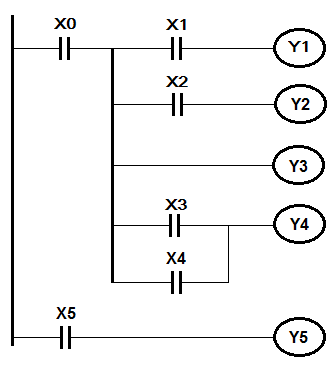 以MPS等指令表達以MPS等指令表達以MPS等指令表達以MC等指令表達以MC等指令表達以MC等指令表達0.1.2.3.4.5.6.7.8.9.10.11.12.13.14.15.16.LDMPSANDOUTMRDANDOUTMRDOUTMPPLDORANBOUTLDOUTENDX0X1Y1X2Y2Y3X3X4Y4X5Y50.1.4.5.6.7.8.9.10.11.12.13.15.16.17LDMCLDOUTLDOUTLDOUTLDOROUTMCRLD OUTENDX0N0M100X1Y1X2Y2M8000Y3 X3X4Y4N0 X5Y5Y1=X0‧X1Y2=X0‧X2Y3=X0Y4=(X0‧X3) + (X0‧X4)Y5=X50.1.4.5.6.7.LDMCLDOUTANDOUTX0N0M100X1Y0X2Y18.9.10.11.12.13.14.LDMPSOUTLDORANBOUTX3Y2X4X5Y315.16.17.18.20.21.22.MPPANDOUTMCRLDOUTENDX6Y4N0X7Y5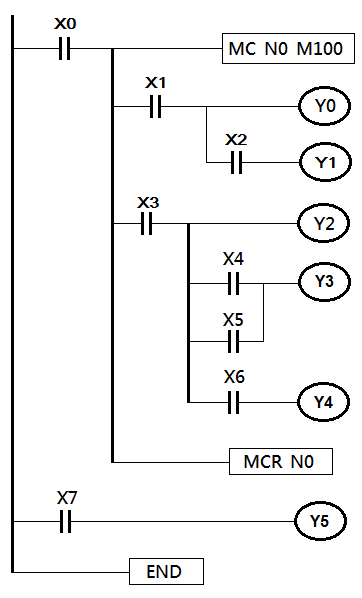 輸出結果Y0= X0‧X1Y1= X0‧X1‧X2Y2= X0‧X3Y3= (X0‧X3‧X4) +  (X0‧X3‧X5)Y4= X0‧X3‧X6Y5= X7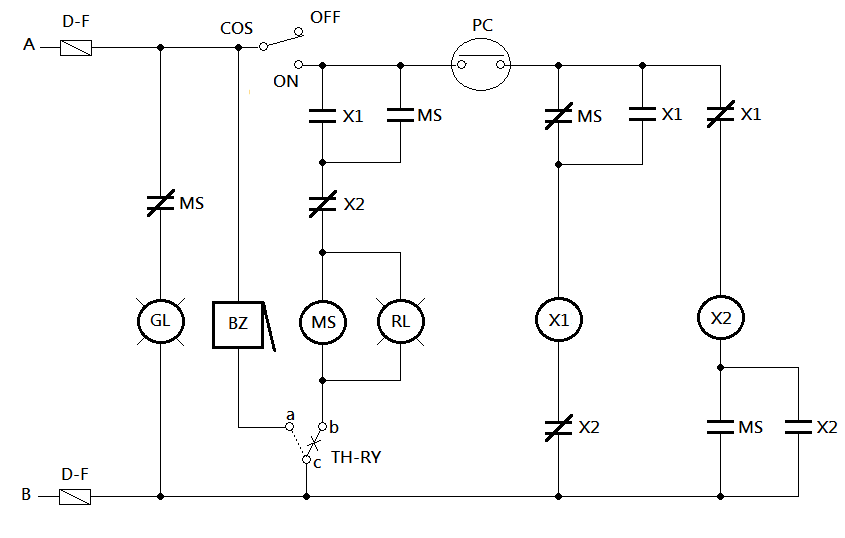 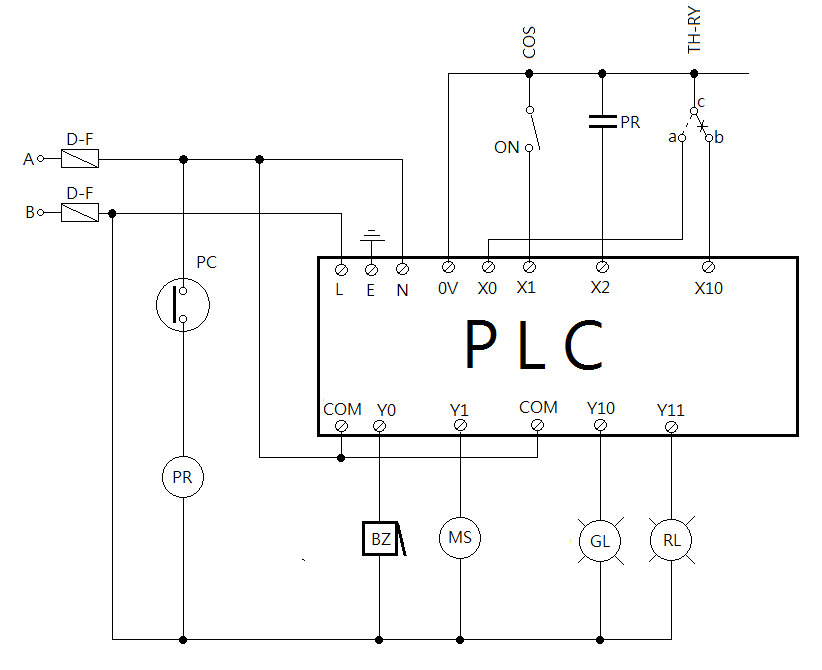 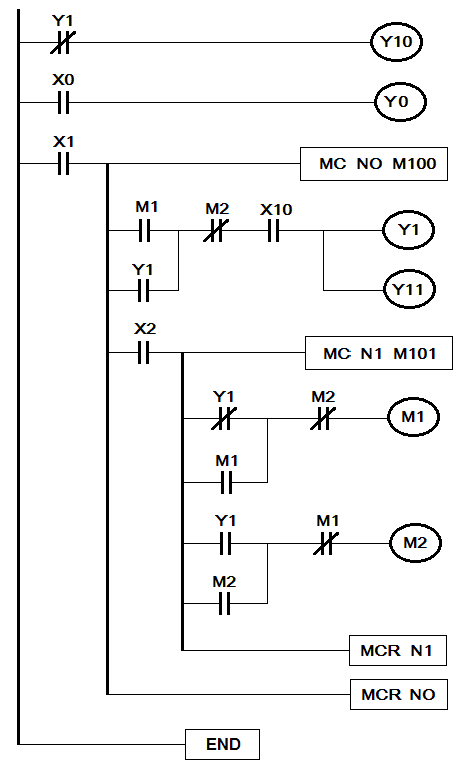 指令列表:指令列表:指令列表:0.1.2.3.4.5.8.9.10.11.12.13.14.15.18.19.20.21.22.23.24.25.26.28.30.LDIOUTLDOUTLDMCLDORANIANDOUTOUTLDMCLDIORANIOUTLDORANIOUTMCRMCRENDY1Y10X0Y0X1N0M100M1Y1M2X10Y1Y11X2N1M101Y1M1M2M1Y1M2M1M2N1N0